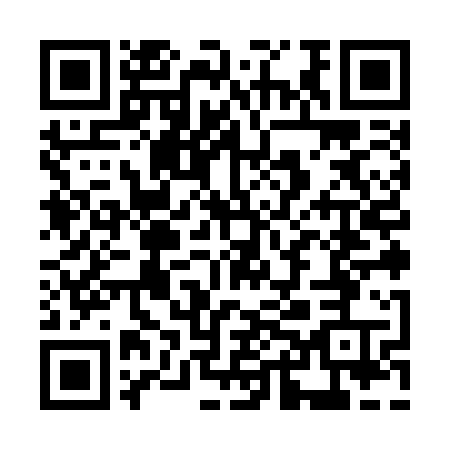 Ramadan times for Coraopolis Heights, Pennsylvania, USAMon 11 Mar 2024 - Wed 10 Apr 2024High Latitude Method: Angle Based RulePrayer Calculation Method: Islamic Society of North AmericaAsar Calculation Method: ShafiPrayer times provided by https://www.salahtimes.comDateDayFajrSuhurSunriseDhuhrAsrIftarMaghribIsha11Mon6:236:237:381:314:497:247:248:3912Tue6:226:227:361:304:507:257:258:4013Wed6:206:207:351:304:507:267:268:4114Thu6:186:187:331:304:517:277:278:4215Fri6:176:177:321:304:517:287:288:4316Sat6:156:157:301:294:527:297:298:4417Sun6:136:137:281:294:527:307:308:4518Mon6:126:127:271:294:537:317:318:4719Tue6:106:107:251:284:547:327:328:4820Wed6:086:087:231:284:547:347:348:4921Thu6:066:067:221:284:557:357:358:5022Fri6:056:057:201:274:557:367:368:5123Sat6:036:037:181:274:567:377:378:5224Sun6:016:017:171:274:567:387:388:5325Mon5:595:597:151:274:577:397:398:5526Tue5:585:587:131:264:577:407:408:5627Wed5:565:567:121:264:577:417:418:5728Thu5:545:547:101:264:587:427:428:5829Fri5:525:527:091:254:587:437:438:5930Sat5:515:517:071:254:597:447:449:0031Sun5:495:497:051:254:597:457:459:021Mon5:475:477:041:245:007:467:469:032Tue5:455:457:021:245:007:477:479:043Wed5:435:437:001:245:007:487:489:054Thu5:425:426:591:245:017:497:499:075Fri5:405:406:571:235:017:507:509:086Sat5:385:386:561:235:017:517:519:097Sun5:365:366:541:235:027:527:529:108Mon5:345:346:521:225:027:537:539:119Tue5:335:336:511:225:037:547:549:1310Wed5:315:316:491:225:037:557:559:14